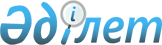 "Павлодар педагогикалық университеті" коммерциялық емес акционерлік қоғамына Әлкей Марғұланның есімін беру туралыҚазақстан Республикасы Үкіметінің 2022 жылғы 3 қарашадағы № 868 қаулысы
      "Қазақстан Республикасының әкімшілік-аумақтық құрылысы туралы" Қазақстан Республикасының Заңы 10-бабының 4-1) тармақшасына, "Қазақстан Республикасының аумағындағы әуежайларға, порттарға, теміржол вокзалдарына, теміржол стансаларына, метрополитен стансаларына, автовокзалдарға, автостансаларға, физикалық-географиялық және мемлекет меншігіндегі басқа да объектілерге атау беру, сондай-ақ оларды қайта атау, олардың атауларының транскрипциясын нақтылау мен өзгерту және мемлекеттік заңды тұлғаларға, мемлекет қатысатын заңды тұлғаларға жеке адамдардың есімін беру қағидаларын бекіту туралы" Қазақстан Республикасы Үкіметінің 1996 жылғы 5 наурыздағы № 281 қаулысына сәйкес Қазақстан Республикасының Үкіметі ҚАУЛЫ ЕТЕДІ:
      1. "Павлодар педагогикалық университеті" коммерциялық емес акционерлік қоғамына Әлкей Марғұланның есімі берілсін.
      2. Қоса беріліп отырған Қазақстан Республикасы Үкіметінің кейбір шешімдеріне енгізілетін өзгерістер бекітілсін.
      3. Осы қаулы алғашқы ресми жарияланған күнінен бастап қолданысқа енгізіледі. Қазақстан Республикасы Үкіметінің кейбір шешімдеріне енгізілетін өзгерістер
      1. "Акциялардың мемлекеттік пакеттеріне мемлекеттік меншіктің түрлері және ұйымдарға қатысудың мемлекеттік үлестері туралы" Қазақстан Республикасы Үкіметінің 1999 жылғы 12 сәуірдегі № 405 қаулысында:
      көрсетілген қаулымен бекітілген акцияларының мемлекеттік пакеттері мен қатысу үлестері республикалық меншікте қалатын акционерлік қоғамдар мен шаруашылық серіктестіктердің тізбесінде:
      "Павлодар облысы" деген бөлімде:
      реттік нөмірі 265-13-жол мынадай редакцияда жазылсын:
      "265-13. "Әлкей Марғұлан атындағы Павлодар педагогикалық университеті" коммерциялық емес акционерлік қоғамы.".
      2. "Республикалық меншіктегі ұйымдар акцияларының мемлекеттік пакеттері мен мемлекеттік үлестеріне иелік ету және пайдалану жөніндегі құқықтарды беру туралы" Қазақстан Республикасы Үкіметінің 1999 жылғы 27 мамырдағы № 659 қаулысында:
      көрсетілген қауылмен бекітілген иелік ету және пайдалану құқығы салалық министрліктерге, өзге де мемлекеттік органдарға берілетін республикалық меншік ұйымдарындағы акциялардың мемлекеттік пакеттерінің және қатысудың мемлекеттік үлестерінің тізбесінде:
      "Қазақстан Республикасының Білім және ғылым министрлігі" деген бөлімде:
      реттік нөмірі 406-29-жол мынадай редакцияда жазылсын:
      "406-29. Әлкей Марғұлан атындағы Павлодар педагогикалық университеті" коммерциялық емес акционерлік қоғамы.".
      3. "Жекешелендіруге жатпайтын мемлекеттік жоғары оқу орындарының тізбесін бекіту туралы" Қазақстан Республикасы Үкіметінің 2000 жылғы 6 шілдедегі № 1021 қаулысында:
      көрсетілген қауылмен бекітілген жекешелендіруге жатпайтын мемлекеттік жоғары оқу орындарының тізбесінде:
      реттік нөмірі 39-жол мынадай редакцияда жазылсын:
      "39. Әлкей Марғұлан атындағы Павлодар педагогикалық университеті" коммерциялық емес акционерлік қоғамы".
      4. "Иеліктен шығаруға жатпайтын, мемлекеттік меншіктегі және квазимемлекеттік сектор субъектілерінің меншігіндегі объектілердің, оның ішінде стратегиялық объектілердің тізбелерін бекіту туралы" Қазақстан Республикасы Үкіметінің 2017 жылғы 29 желтоқсандағы № 927 қаулысында:
      көрсетілген қаулымен бекітілген иеліктен шығаруға жатпайтын, мемлекеттік меншіктегі объектілердің, оның ішінде стратегиялық объектілердің тізбесінде:
      17-1-тармақта:
      "Павлодар педагогикалық университеті" коммерциялық емес акционерлік қоғамы" деген жол мынадай редакцияда жазылсын:
      "Әлкей Марғұлан атындағы Павлодар педагогикалық университеті" коммерциялық емес акционерлік қоғамы;".
      5. "Қазақстан Республикасы Ғылым және жоғары білім министрлігінің кейбір мәселелері" туралы Қазақстан Республикасы Үкіметінің 2022 жылғы 19 тамыздағы № 580 қаулысында:
      көрсетілген қаулымен бекітілген Қазақстан Республикасы Ғылым және жоғары білім министрлігі туралы ережеде:
      Қазақстан Республикасы Ғылым және жоғары білім министрлігіне акцияларының мемлекеттік пакеттері мен қатысу үлестерін иелену және пайдалану құқығы берілген заңды тұлғалардың тізбесінде:
      реттік нөмірі 15-жол мынадай редакцияда жазылсын:
      "15. "Әлкей Марғұлан атындағы Павлодар педагогикалық университеті" коммерциялық емес акционерлік қоғамы.".
					© 2012. Қазақстан Республикасы Әділет министрлігінің «Қазақстан Республикасының Заңнама және құқықтық ақпарат институты» ШЖҚ РМК
				
      Қазақстан РеспубликасыныңПремьер-Министрі 

Ә. Смайылов
Қазақстан Республикасы
Үкіметінің
2022 жылғы 3 қарашадағы
№ 868 қаулысымен
бекітілген